Daily routinesWrite the routines under each picture.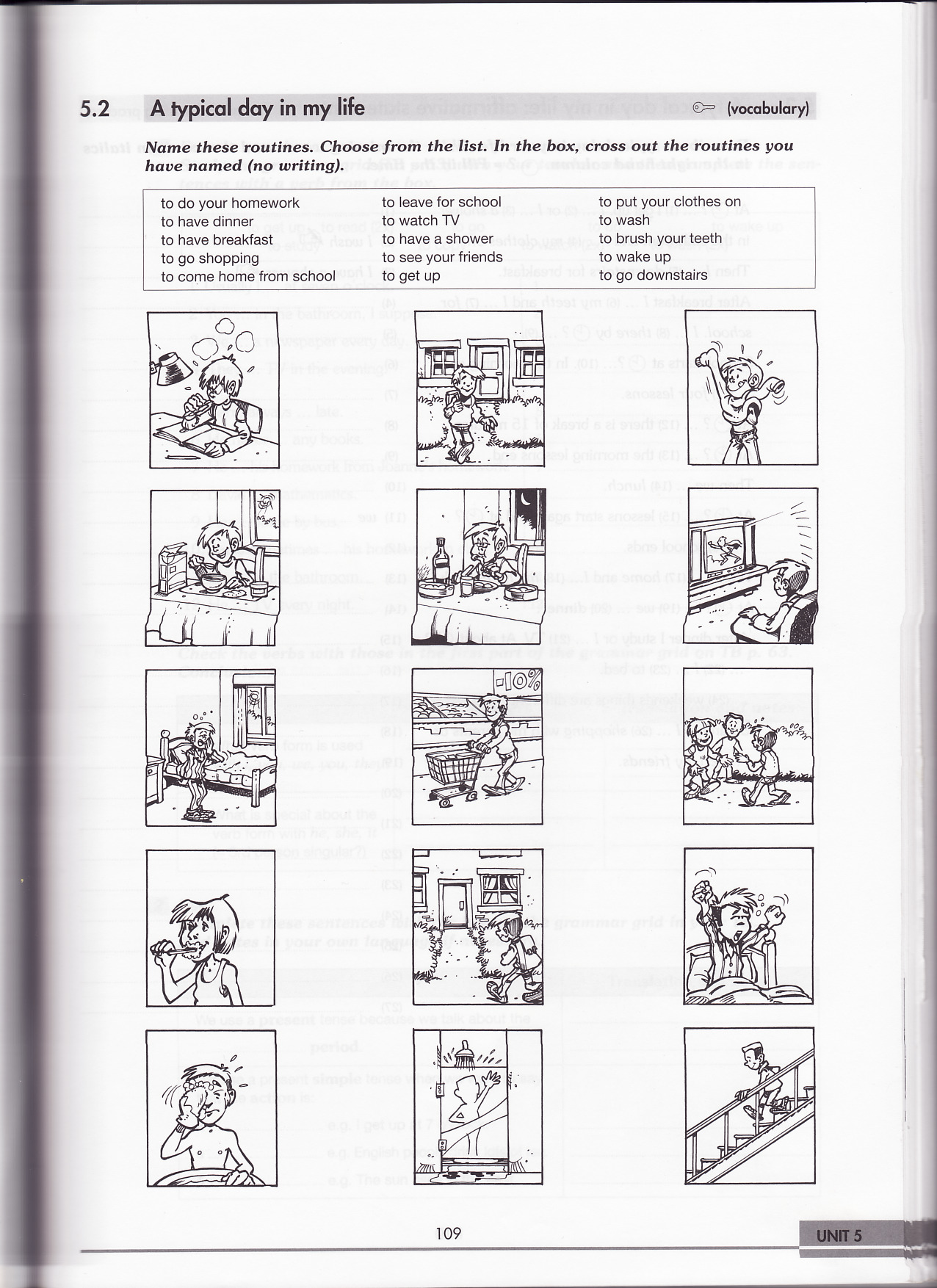                                     					      				    7.101) ………………………………………		2) ………………………………………	        3)……………………………4) ………………………………………		5) ………………………………………		6) ………………………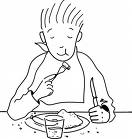 7) ………………………………………		8) ………………………………………		9) …………………………                             1			    11) 10) ………………………………………	11) ………………………………………	     12) ……………………………13) ………………………………………	14) ………………………………………      15) ……………………………16) ………………………………………What time is it ?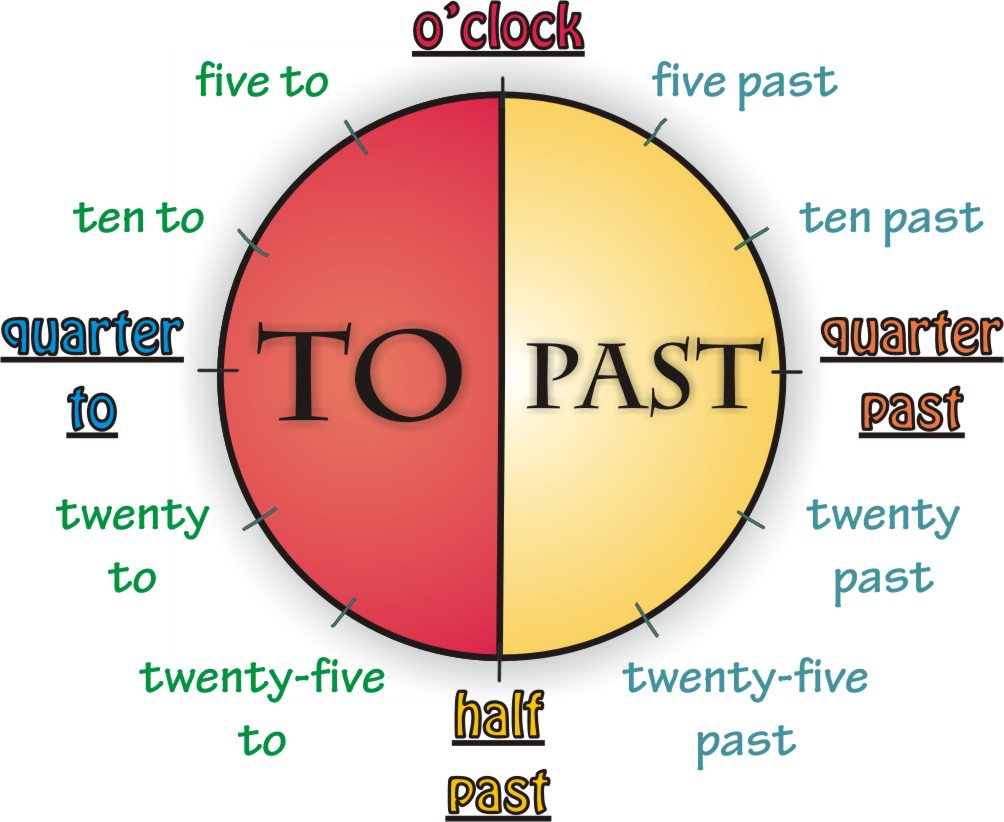 Exemples :Il est 8h05		It’s five past eightIl est 3h15 		It’s quarter past three       jusqu’à la 1/2h (comprise) Il est 2h20		It’s twenty past two		   = l’heure en coursIl est 1h30		It’s half past one.Mais:Il est 4h35		It’s twenty-five to fiveIl est 5h45		It’s quarter to six		au-delà de la 1/2hIl est 9h55		It’s five to ten		   = l’heure qui suitRemarques:En anglais, les heures ne vont que de 1 à 12 (et pas de 1 à 24)
 pour préciser s’il s’agit du matin, on ajoute A.M.	 3h   =  3 a.m. pour préciser s’il s’agit du soir, on ajoute P.M.	 15h  =  3 p.m.Lorsqu’il est presque l’heure pile, on dira « about » ou « just before » ou « just after » it’s about 3 o’clock		(+/- 3h) it’s just before 3 o’clock	(2h58) it’s just after 3 o’clock	(3h02)Write the time in letters8.45 : ………………………………………………………………………………………………14.00 : ……………………………………………………………………………………………24.00 : ……………………………………………………………………………………………5.30 : …………………………………………………………………………………………………7.18 : …………………………………………………………………………………………………2) What time is it on the clocks ?What time is it? Listen to your teacherSimple presentExercicesFill in the gaps:  = affirmative form,  = negative form My brother ……………………………. ( - to work) a lot for his exams. I ………………………. ( - to like) films but I …………… very often ………….. ( - to go) to the cinema. What time ………………. you …………………. ( - to wake up) in the morning? My friends ……………………………………… ( - to go) clubbing, they’re too busy. …………………….. you ……………………. ( - to remember) your last holidays?  Where ………………. Your father ………………………..? ( - to work) What ……………. these pupils ……………….. ? (  - to do)My mother ……………………………… ( - to sing) very well, but she ………………….. ( - to sing) in a choir. ……………………………. you …………………………. ( - to have) a pen? They …………………. (  - to like) football but they ………………………. Very often ……….. ( - to watch) it on TV. ……………… you ………………….. ( - to read) a newspaper every day? My girlfriend …………………………… ( - to wash) her hair every day. I ………………………….. ( - to have) lunch at home. I ………………………… ( - to eat) at school. …………………… Ben and you always ……………………. ( - to go) to school together? Babies sometimes ………………………….. ( - to cry) at night. Ask the questions Ex : He plays rugby every Friday -> When does he play rugby ? We live in Glasgow. -> ………………………………………………………………………………………………My father works in a factory. -> ……………………………………………………………………………I get up at 6 o’clock every day. -> …………………………………………………………………………My sister and I come to school on foot. -> ……………………………………………………He does exercises every morning. -> ……………………………………………………………………They usually have lunch at school. -> …………………………………………………………………I have cornflakes and milk for breakfast. -> ……………………………………………………Lewis Hamilton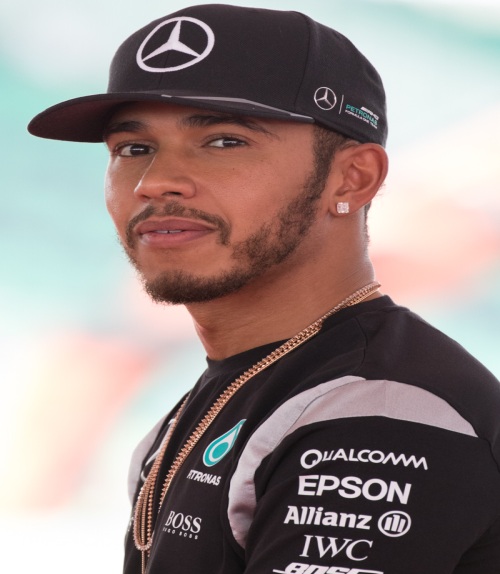 Some of my friends think I have an intense daily routine, but I like it! I usually get up at 6 o’clock in the morning, after my alarm clock wakes me up. First, I brush my teeth, and shave and wash my face. Then I get dressed and go downstairs to have breakfast with my wife Nicole. I always have coffee, cereals and lots of fruit. I take my Porsche Boxster to go to work because I like driving of course and I always arrive at my office before 8:00. I’m never late for work! Five o’clock is my favourite time of the day because I see my wife again. We don’t have any children but we have a dog. Its name is Schumi! I eat dinner with my wife at around eight p.m. We often go to the restaurant because I don’t like cooking at all! And after that, I hang out with my wife at home. We really enjoy watching our favourite TV programs together. We like watching shows about travel and racing ;) However, two or three times a week, I do exercise in the evening, so I can stay strong and healthy. I think this is very important! Finally, at about 10:30, I go to bed, read for a while, and then fall asleep. On weekends, I love to fly airplanes! It’s a different hobby!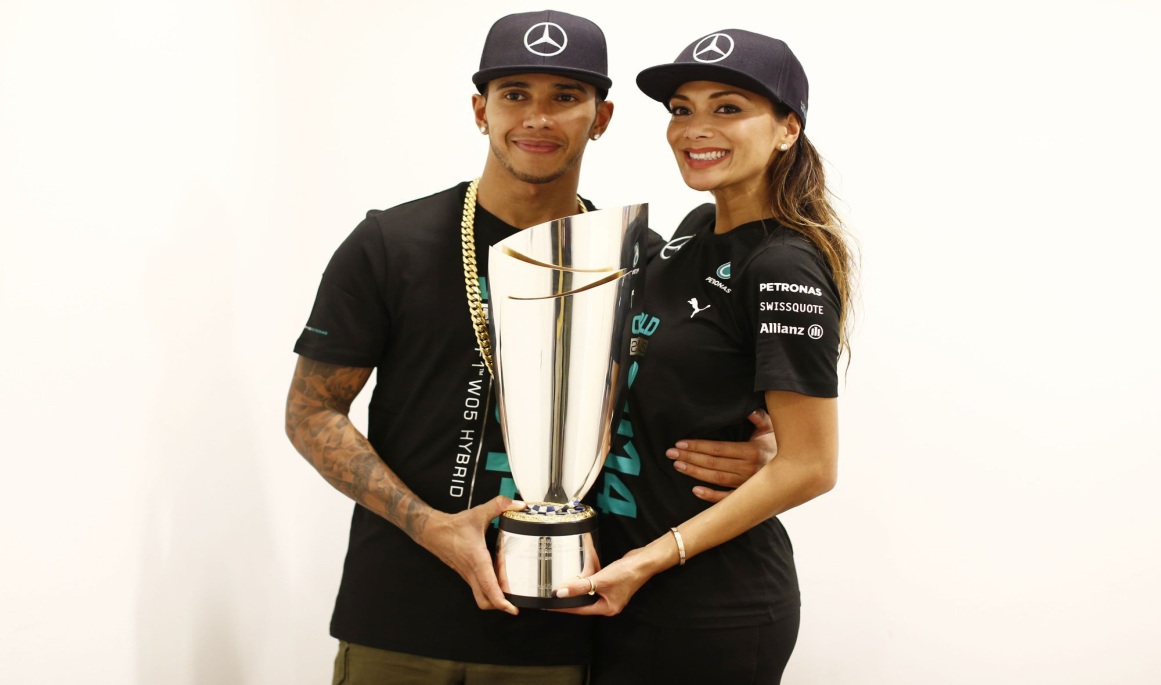 Reading comprehensionRetrouve 15 éléments en français concernant la routine de Lewis Hamilton.…………………………………………………………………………………………………………………………………………………………………………………………………………………………………..…………………………………………………………………………………………………………………………………………………………………………………………………………………………………………………………………………………………………………………………………………………………………………………………………………………………………………………………………………………………………………………………………………………………………………………………..…………………………………………………………………………………………………………………………………………………………………………………………………………………………………………………………………………………………………………………………………………………………………………………………………………………………………………………………………………………………………………………………………………………………………………………………..………………………………………………………………………………………………………………………………………………………………………………………………………………………………………………………………………………………………………………………………………………………Put the following questions at the 3rd formDescribe your daily routine (10 sentences)…………………………………………………………………………………………………………………………………………………………………………………………………………………………………………………………………………………………………………………………………………………………………………………………………………………………………………………………………………………………………………………………………………………………………………………………………………………………………………………………………………………………………………………………………………………………………………………………………………………………………………………………………………………………………………………………………………………………………………………………………………………………………………………………………………………………………………………………………………………………………………………………………………………...Describe Tom’s routine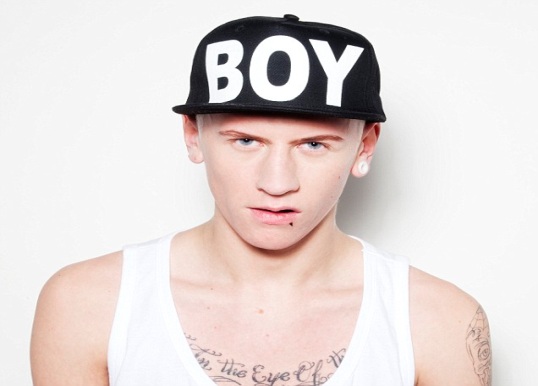 ………………………………………………………………………………………………………………………………………………………………………………………………………………………………………………………………………………………………………………………………………………………………………………………………………………………………………………………………………………………………………………………………………………………………………………………………………………………………………………………………………………………………………………………………………………………………………………………………………………………………………………………………………………………………………………………………………………………………………………………………………………………………………………………………………………………………………………………………………………………………………………………………………………………………………………………………………………………………………………………………………………………………………………………………………………………………………………………………………………………………………………………………………………………………………………………………………………………………………………………………………………………………………………………………………………………………………………………………………………………………« Find someone who… »SpeakingLisa’s two jobs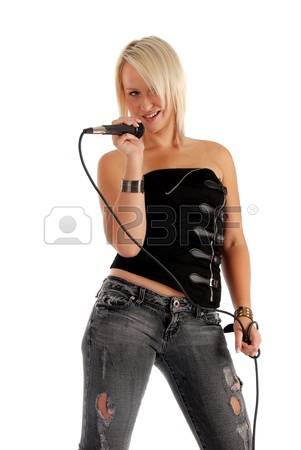 Ecoute l’interview de Lisa et explique sa routine en français. Donne au moins 10 éléments.I washI leave for schoolI wake upI go to bedI have supperI do my homeworkI have a showerI go shoppingI brush my teethI get upI have breakfastI go downstairsI have lunchI come home from schoolI watch TVI get dressed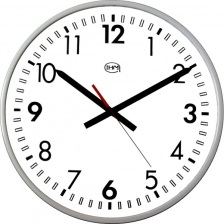 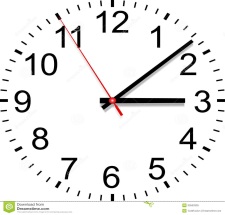 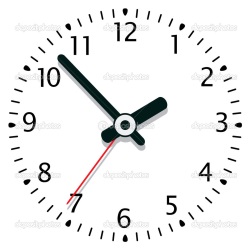 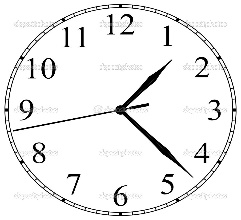 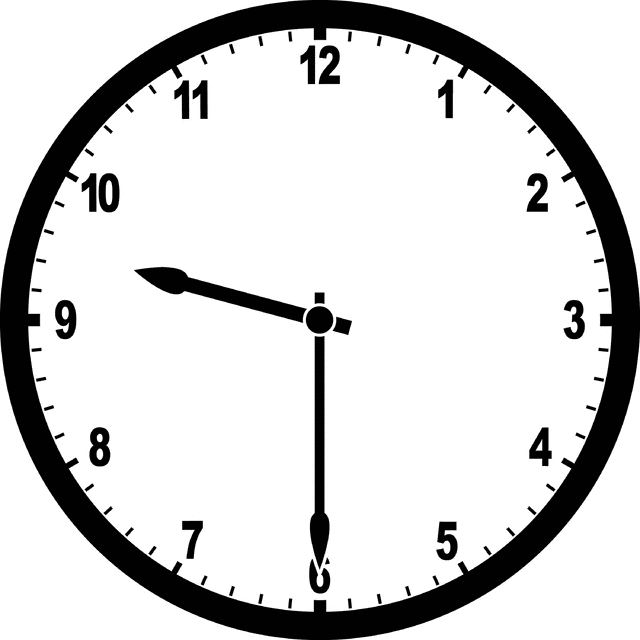 To workTo workTo work+-?I ……………………………………………………you …………………………………………………he, she, it ………………………………………we …………………………………………………you …………………………………………………they ………………………………………………I ……………………………………………………you …………………………………………………he, she, it ………………………………………we …………………………………………………you …………………………………………………they ………………………………………………………………………………………………………………………………………………………………………………………………………………………………………………………………………………………………………………………………………………………………………………………………………………………………………………What time do you wake up?What time do you get up?What do you eat for breakfast?What time do you have a shower?What time do you have a bath?What time do you get dressed?What time do you leave for school?What time do you start school?What time do you have lunch?Which lessons do you have?What time do you finish school?What time do you go back home?What do you do after school?What time do you have dinner?What time do you watch TV?What time do you go to bed?6.30Se lever6.45Prendre une douche7.00S’habiller7.15déjeuner7.30Quitter la maison pour aller à l’école8.25Commencer l’école12.00Diner 16.00Finir l’école16.30 Faire ses devoirs18.00Souper19.00Regarder la TV21.30Aller dormirHas a motorbikeEats a hamburger once a weekHas a girlfriend / boyfriendCan drive a carSometimes drinks beerLikes EnglishGoes to TomorrowlandComes from AfricaHas a droneLikes Rihanna